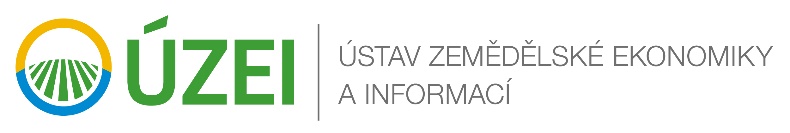 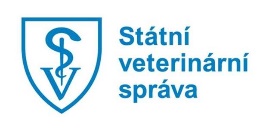 V       dne      Osoba oprávněná jednat za účastníkaKRYCÍ LIST NABÍDKYKRYCÍ LIST NABÍDKYVEŘEJNÁ ZAKÁZKAVEŘEJNÁ ZAKÁZKAInovace studovnyč. 13/2018 - 1010Inovace studovnyč. 13/2018 - 1010Základní identifikační údajeZákladní identifikační údajeZadavatelZadavatelNázevÚstav zemědělské ekonomiky a informací;Státní veterinární správa České republikySídloMánesova 1453/75, 120 00 Praha 2;Slezská 100/7 120 56 Praha 2IČO00027251;00018562Osoba oprávněná jednat za zadavateleIng. Štěpán Kala, MBA, Ph.D., ředitel;MVDr. Zbyněk Semerád, ústřední ředitelÚčastníkÚčastníkJméno a příjmení / název / obchodní firmaSídlo / místo podnikání nebo trvalého pobytuPrávní formaTel. / FaxE-mailIČO / DIČOsoba oprávněná jednat za účastníkaKontaktní osoba, její telefon a e-mailtitul jméno příjmenífunkcepodpisrazítko